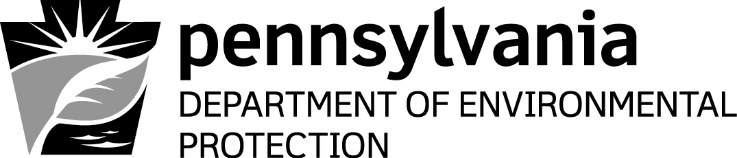      AGGREGATE ADVISORY BOARD  Regulatory, Legislation and Technical Committee       Wednesday, September 28, 2016  Meeting Location: 14th Floor Conference Room   Rachel Carson State Office BuildingConference Call Information:Access Code: 643 424 459Password: SciedEarth$45Call-in Toll Number: 1-650-479-320810:00 a.m.		Meeting Called to Order			      Mark Snyder, Committee Chair10:05 a.m. 		Introduction of Members and      Others in Attendance10:15 a.m.		Discussion of Framework Document		      Committee Members 				and Work Plan11:45 a.m.		Discussion of Additional Items 		      Committee Members12:00 p.m.		Adjourn					      